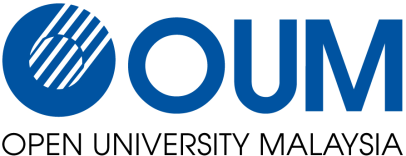 ASSIGNMENT SUBMISSION AND ASSESSMENT_________________________________________________________________________HHIT101HEALTH AND HOSPITAL INFORMATION SYSTEMS SEMESTER JANUARY 2016 _________________________________________________________________________INSTRUCTIONS TO STUDENTSAnswer in English.Your assignment should be typed using 12 point Times New Roman font and 1.5 line spacing.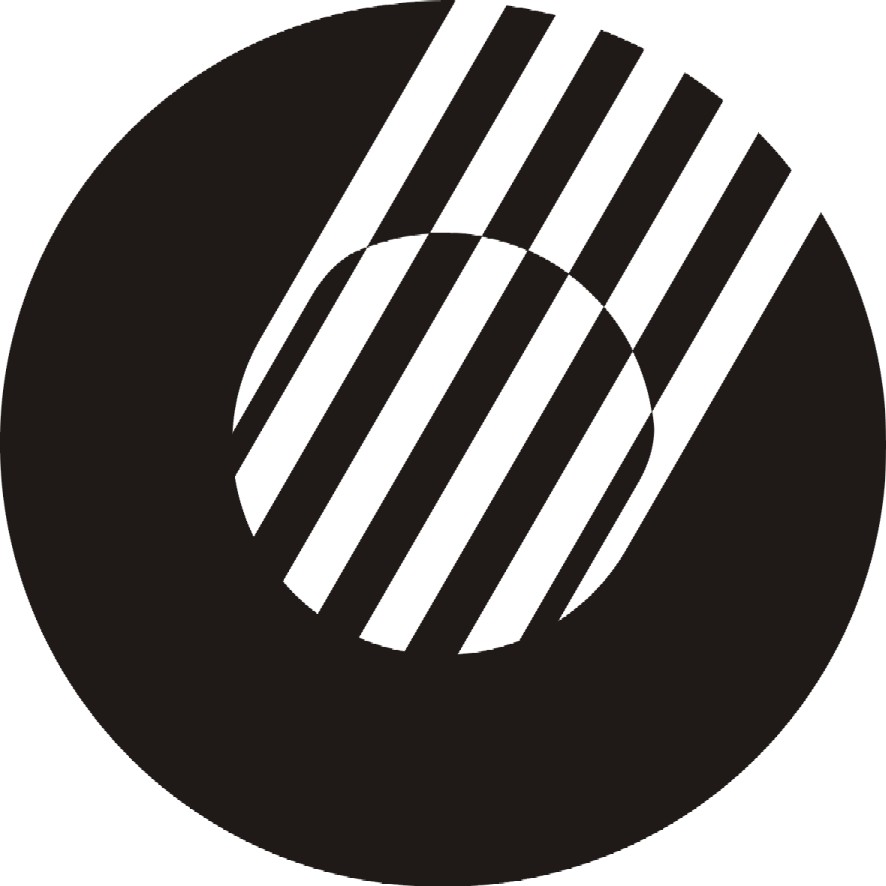 Page layout ( cover page , executive summary , letter of index ,table and figure index, annexure).Your assignment should be between 2500 to 3000 words excluding references. The number of words should be shown at the end of your assignment. Do not copy the assignment question and instructions to your answer. You must submit your assignment ON- via email.You are advised to keep a copy of your submitted assignment for personal reference. You can submit your assignment ONCE only in a SINGLE file.Your assignment should be prepared individually. You should not copy another person’s assignment. You should also not plagiarise another person’s work as your own.EVALUATIONThis assignment accounts for 50% of the total marks for the course and shall be assessed based on the Rubrics attached. You would be given feedback on the assignment before the Final Semester Examination commences. PLAGIARISM: MARKS DEDUCTION  Assignments with 10 - 30 % overlap with others:  20% deduction from the total marks scored.Assignments with 31 - 50 % overlap with others:  40% deduction from the total marks scored. Assignments with more than 50% overlap with others: Zero mark would be given.Assignment HHIT101Health and Hospital Information SystemYou have been requested by the Chief Nursing officer to organize a Hospital Information System for your unit. You have been asked by the In-charge Nurse of the Hospital to formulate a project proposal (Minimum 5000 words)   to be given to the IT specialist in order to construct a hospital software to your ward. You could follow the mentioned format below: Planning Implementation Monitoring Evaluation and feed back Use your knowledge gained by the HIS module to  organize this proposal !AttachmentAssignment RubricsCourse Code: HHIT101Semester:       January - 16CriteriaWeightage(0)Low(1)Fair(2)Above Average(3)Excellent(4)Score1. Introduction2There is no description on the topic of discussion.The description on the topic of discussionis poor; ideas to be discussed are very vague and disorganized.The description on the topic of discussion is fair; ideas to bediscussed are vague and disorganized.The description on the topic of discussion is good; ideas to be discussed are relatively clear and organizedbut inadequate explanation.The description on the topic of discussion is excellent; ideas to be discussed are very clear and well organized. The intent of the work is explicitly explained.82. Organization of Write up1No clear contents.Contents are not focused.Satisfactory contents presented.Good contents presented.Excellent analysis presented.4     3. Understanding on Services Process analysis  2Does not demonstrate understanding on Services Process analysis  Demonstrates insignificant understanding on Services Process analysis  .Demonstrates reasonable understanding on Services Process analysis.Demonstrates considerable understanding on Services Process analysis . Relevant and specific supportive evidence included.Demonstrates thorough and insightful understanding on Services Process analysis  Creatively includes relevant and specific evidence.8CriteriaWeightage(0)Low(1)Fair(2)Above Average(3)Excellent(4)Score     4. Discussion on New Process 4Does not demonstrate new process flow eliminating the issues mentioned in both core patient care process and Nursing processInsignificant demonstration new process flow eliminating the issues mentioned in both core patient care process and Nursing process.Reasonable demonstration new process flow eliminating the issues mentioned in both core patient care process and Nursing process.Considerable demonstration new process flow eliminating the issues mentioned in both core patient care process and Nursing process.Demonstrates thorough and insightful understanding on demonstration new process flow eliminating the issues mentioned in both core patient care process and Nursing process.165. Role of the Software Engineer1.5No Special instructions given.Special  instruction to the software engineer and be innovative , think outside the box is not relevantSpecial  instruction to the software engineer and be innovative , think outside the box is relevant but inadequate.Special  instruction to the software engineer and be innovative , think outside the box is relevant and adequate.Special  instruction to the software engineer and be innovative , think outside the box is relevant and comprehensive. 6CriteriaWeightage(0)Low(1)Fair(2)Above Average(3)Excellent(4)Score6. Conclusion1There is no conclusion to summarizethe write - up.A poor conclusion which does not indicate an attempt tosynthesize the discussion.A fair conclusion which indicates reasonable analysis and synthesis of ideas.A good conclusion which indicates considerable analysis and synthesis ofidea.An excellent conclusion which is concisely and precisely written. It provides concluding remarks that shows an analysis and synthesis47. References and citation according to the APA format1There is no references or citation.Citations for statements included in the discussion are not present or references which are included are not found in the text. Some citations for statements included in the discussion references are not found in the text.Most citations are included in the discussion and most references match the citations according to the APA format.All citations are included in the discussion and most references match the citations according to the APA format.4TotalTotalTotalTotalTotalTotalTotal50